Правила оформления тезисов, 
представляемых на научно-практическую техническую конференцию школьников «Исследуем и проектируем» (2-11 класс)Требования:Носитель: файл Word.Шрифт: Times New Roman, 12 pt.Интервал: одинарный.Объем: не более одной машинописной страницы формата А4.Структура: название секции, название доклада,Слово «Автор: », далее Фамилия, имя, отчество автора, класс,Слово «Руководитель: », далее Фамилия, имя, отчество руководителя, ученая степень и звание руководителя, место работы.Название ОО (№ школы, лицея, гимназии).Текст тезисов.Содержание текста тезисов.Материал, изложенный в тезисах, должен соответствовать материалу, изложенному в описании работы.В тексте тезисов необходимо:1) определить: область и предмет исследования, цель и задачи данной исследовательской работы;2) сделать краткий обзор литературы (5-6 предложений);3) описать, в чем состояла работа, например:- Описать методы исследования (в чем состоял социологический опрос или в чем состоял эксперимент: биологический, химический, физический и т.п.). - Если целью работы был сравнительный анализ каких-либо объектов исследования (устройств, конструкций, методик, программ, способов решения проблем и т.п.), привести параметры (характеристики), по которым выполнялось сравнение.- Если целью работы было создание компьютерного продукта, раскрыть особенности алгоритма и интерфейса пользователя, описать оригинальные решения. Описать формат представления продукта и его размер. Какие программные средства и программная среда использованы.4) описать главный результат работы;5) отметить, что нового (нестандартного) сделано, получено или применено при выполнении работы;6) изложить предложения по практическому использованию результатов работы.Примечания: Тезисы принимаются по электронной почте. Обязательно указать контактный телефон и электронную почту автора и руководителя.Правила оформления документа «описание работы» 
На что обращают внимание члены жюри при оценке работы1. Оформление работы.2. Защита работы.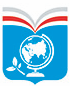 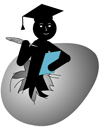 2 – 9 классы10 – 11 классыОбъем работыОбъем работыРекомендуемый объем: 5 страниц текста, 5-6 страниц иллюстраций, титульный лист, список литературы. приложения. Общий объем не более 10 стр.Рекомендуемый объем: 10 страниц текста, 5-10 страниц иллюстраций, титульный лист, список литературы, приложения. Общий объем не более 20 стр.Иллюстрации – это: таблицы, графики, диаграммы, рисунки, блок-схемы, другие. Иллюстрации можно размещать в тексте. Крупные лучше поместить как приложения.Иллюстрации – это: таблицы, графики, диаграммы, рисунки, блок-схемы, другие. Иллюстрации можно размещать в тексте. Крупные лучше поместить как приложения.Размещение работыРазмещение работыВ напечатанном виде материалы помещаются в папку (листы должны быть скреплены) и предъявляются в жюри конференции непосредственно перед защитой. Электронная версия работы высылается на сайт конференции не позднее чем за день до конференции.В напечатанном виде материалы помещаются в папку (листы должны быть скреплены) и предъявляются в жюри конференции непосредственно перед защитой. Электронная версия работы высылается на сайт конференции не позднее чем за день до конференции.Оформление работыОформление работыПечать текста: шрифт Times New Roman, 14 кегль, через 1 интервал, поля: 3, 2, 2, 2, выделение жирным шрифтом названий разделов, выравнивание по ширине, наличие красной строки, отсутствие интервалов между абзацами. Для информации в таблицах размер шрифта 12 кегль. Иллюстрации должны быть описаны в тексте. У таблиц, графиков, рисунков должны быть названия и номера, на которые есть ссылка в тексте. На каждый пункт списка литературы и на каждое приложение должны быть ссылки в тексте. Интернет источники указываются с «прямой» ссылкой, с указанием даты просмотра страницы. В работе должен быть раздел «Содержание» (оглавление) с указанием страниц. Титульный лист оформляется по образцу (.Печать текста: шрифт Times New Roman, 14 кегль, через 1 интервал, поля: 3, 2, 2, 2, выделение жирным шрифтом названий разделов, выравнивание по ширине, наличие красной строки, отсутствие интервалов между абзацами. Для информации в таблицах размер шрифта 12 кегль. Иллюстрации должны быть описаны в тексте. У таблиц, графиков, рисунков должны быть названия и номера, на которые есть ссылка в тексте. На каждый пункт списка литературы и на каждое приложение должны быть ссылки в тексте. Интернет источники указываются с «прямой» ссылкой, с указанием даты просмотра страницы. В работе должен быть раздел «Содержание» (оглавление) с указанием страниц. Титульный лист оформляется по образцу (.Содержание работыСодержание работыТитульный листСодержаниеВведение:объект, предмет исследования: актуальность темы (отразить важность и интерес темы);проблема;цель;задачи;гипотеза (ожидаемый результат: формулировка в виде «Если …, то….»).Основное содержание (описание работы и результата).ЗаключениеСписок литературыПриложенияТитульный листСодержаниеВведение:объект, предмет исследования: актуальность темы (отразить важность и интерес темы);проблема;цель;задачи;гипотеза (ожидаемый результат: формулировка в виде «Если …, то….»).Основное содержание (описание работы и результата).ЗаключениеСписок литературыПриложенияПредставление работыПредставление работыУстный доклад выполняется с помощью презентации в Power Point в течение 5-7 мин. О презентации: 5 - 14 слайдов, общее содержание слайдов включает 70% иллюстративного материала, 30 % текстового материала.Устный доклад выполняется с помощью презентации в Power Point в течение 5-7 мин. О презентации: 5 - 14 слайдов, общее содержание слайдов включает 70% иллюстративного материала, 30 % текстового материала.№п/пКритерийОформление (титульный лист, оглавление, обзор литературы, содержание работы, выводы, аккуратность).Формулировка цели исследования или решаемой задачи.Описание исторических аспектов проблемы.Новизна и полнота изученной литературы.Ясность, логичность и последовательность изложения материала при описании работы.Наличие аналитических моментов (анализ, сравнение, сопоставление текстовых и цифровых данных).Сложность выполнения работы.Наличие и качество обоснованно необходимого иллюстративного материала (графики, таблицы, рисунки и т.п.).Наличие обобщений, выводов, их соответствие поставленной задаче.№п/пКритерийСвоевременность представления тезисов доклада.Формулировка и обоснование цели исследования или решаемой(ых) задачи(ь).Последовательность, логичность и ясность изложения сути выполненной работы. (Не допускается чтение доклада.)Лаконизм изложения.Наличие и качество иллюстрирующего материала (графики, таблицы, рисунки и т.п.).Четкость обобщений, выводов, их соответствие поставленной задаче.